Pre - Experiential Learning Communication Form                                                                                                   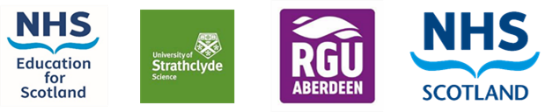 Dear Student Pharmacist,Welcome to your Experiential Learning (EL) with <<insert organisation/company name here>>. My name is <<insert EL facilitator name>> and I will be your EL facilitator. To get the most out of your EL please complete section 2 and return to me via email << x >> weeks prior to your EL with us. To get the most out of your EL please ensure that all sections of this form are complete and returned to your EL facilitator via email before attending your EL. Identifying your learning priorities in advance has been shown to result in the most successful EL experiences.Details for first day of ELDetails for first day of ELDetails for first day of ELDetails for first day of ELLocation including address:Name of contact:Contact number:Start time:Minimum of 35hrs required for 1 week period of EL e.g., 9am-5pm with 1 hr lunchMinimum of 35hrs required for 1 week period of EL e.g., 9am-5pm with 1 hr lunchFinish time:Minimum of 35hrs required for 1 week period of EL e.g., 9am-5pm with 1 hr lunchMinimum of 35hrs required for 1 week period of EL e.g., 9am-5pm with 1 hr lunchProcess on arrival:Relevant travel/parking info:Break facilities available: Canteen                            Break room                Nearby shops Other (give details): Canteen                            Break room                Nearby shops Other (give details): Canteen                            Break room                Nearby shops Other (give details):Clothing specific information:  Guidance as per university handbook Additional requirements (give details including changing facilities): Guidance as per university handbook Additional requirements (give details including changing facilities): Guidance as per university handbook Additional requirements (give details including changing facilities):Covid-19 specific information and contacts:Any other applicable site-specific information:General information about the structure of the EL period:               Student nameName known by (if different from above)Email addressContact telephone numberUniversity and year of study RGU Stage 1    Stage 2    Stage 3    Stage 4University and year of study UoS Year 2      Year 3     Year 4      Year 5   Describe any previous pharmacy experience you have:Summarise your top 3 learning priorities for this period of EL: